Please replace the list of APT Member Administrations supporting to APT Common Proposals for PP-14 (Annex 2) by the attached text.Annex 2APT Member administrations supporting to APT Common Proposals for PP-14Plenipotentiary Conference (PP-14)
Busan, 20 October – 7 November 2014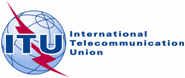 PLENARY MEETINGCorrigendum 1 to 
Document 67-EX October 2014Original: EnglishAsia-Pacific Telecommunity AdministrationsAsia-Pacific Telecommunity AdministrationsAsia-Pacific Common Proposals for the work of the ConferenceAsia-Pacific Common Proposals for the work of the ConferenceACP NumberAFGAUSBGDBTNBRUCBGCHNFJIINDINSIRNJPNKIRKREKORLAOMLAMLDMHLFSMMNGBRMNRUNPLNZLPAKPALPNGPHLSMOSNGSLMCLNTHATONTUVVUTVTNTotalACP/67A1/1YYYYYYYYYYYYYYYYYYYYYYYY24ACP/67A1/2YYYYYYYYYYYYYYYYYYYYYYYY24ACP/67A1/3YYYYYYYYYYYYYYYYYYYYYYYY24ACP/67A1/4YYYYYYYYYYYYYYYYYYYYYYY23ACP/67A1/5YYYYYYYYYYYYYYYYYYYYYYY23ACP/67A1/6YYYYYYYYYYYYYYYYYYYYYYY23ACP/67A1/7YYYYYYYYYYYYYYYYYYYYYYYYY25ACP/67A1/8YYYYYYYYYYYYYYYYYYYYYYYYY25ACP/67A1/9YYYYYYYYYYYYYYYYYYY19ACP/67A1/10YYYYYYYYYYYYYYYYYYYYYYYYY25ACP/67A1/11YYYYYYYYYYYYYYYYYYYYYYYY24ACP/67A1/12YYYYYYYYYYYYYYYYYYYYYYYYYY26ACP/67A1/13YYYYYYYYYYYYYYYYYYYYYYYY24ACP/67A1/14YYYYYYYYYYYYYYYYYYYYYYYY24ACP/67A1/15YYYYYYYYYYYYYYYYYYYYY21ACP/67A1/16YYYYYYYYYYYYYYYYYYYYYY22ACP/67A1/17YYYYYYYYYYYYYYYYYYYYYYY23ACP/67A1/18YYYYYYYYYYYYYYYYYYYYYYY23ACP/67A1/19YYYYYYYYYYYYYYYYYYYY20ACP/67A1/20YYYYYYYYYYYYYYYYYYYYYYY23ACP/67A1/21YYYYYYYYYYYYYYYYYYYYYY22ACP/67A2/1yYYYYYYYYYYYYYYYYYYYYY22ACP/67A2/2yYYYYYYYYYYYYYYYYYYYY21ACP/67A2/3yYYYYYYYYYYYYYYYYYYYYYYY24ACP/67A2/4yYYYYYYYYYYYYYYYYYYYYYYY24ACP/67A2/5yYYYYYYYYYYYYYYYYYYYYYYY24ACP/67A2/6yYYYYYYYYYYYYYYYYYYYYYYYY25ACP/67A2/7yYYYYYYYYYYYYYYYYYYYYYYY24ACP/67A2/8yYYYYYYYYYYYYYYYYYYYYYYY24ACP/67A3/1YYYYYYYYYYYYYYYYYYYY20ACP/67A3/2YYYYYYYYYYYYYYYYYYYYY21